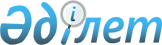 Об определении целевых групп населения на 2015 годПостановление акимата города Лисаковска Костанайской области от 25 ноября 2014 года № 543. Зарегистрировано Департаментом юстиции Костанайской области 25 декабря 2014 года № 5249

      В соответствии с подпунктом 14) пункта 1 статьи 31 Закона Республики Казахстан от 23 января 2001 года "О местном государственном управлении и самоуправлении в Республике Казахстан", пунктом 2 статьи 5, подпунктом 2) статьи 7 Закона Республики Казахстан от 23 января 2001 года "О занятости населения", акимат города Лисаковска ПОСТАНОВЛЯЕТ:



      1. Определить целевыми группами населения следующие категории:



      1) малообеспеченные;



      2) молодежь в возрасте до двадцати одного года;



      3) воспитанники детских домов, дети - сироты и дети, оставшиеся без попечения родителей, в возрасте до двадцати трех лет;



      4) одинокие, многодетные родители, воспитывающие несовершеннолетних детей;



      5) граждане, имеющие на содержании лиц, которые в порядке, установленном законодательством Республики Казахстан, признаны нуждающимися в постоянном уходе, помощи или надзоре;



      6) лица предпенсионного возраста (за два года до выхода на пенсию по возрасту);



      7) инвалиды;



      8) лица, уволенные из рядов Вооруженных Сил Республики Казахстан;



      9) лица, освобожденные из мест лишения свободы и (или) принудительного лечения;



      10) оралманы;



      11) выпускники организаций высшего и послевузовского образования;



      12) лица, высвобожденные в связи с ликвидацией работодателя - юридического лица либо прекращением деятельности работодателя - физического лица, сокращением численности или штата работников;



      13) лица, состоящие на учете службы пробации уголовно-исполнительной инспекции;



      14) лица, потерпевшие от акта терроризма, и лица, участвовавшие в его пресечении;



      15) молодежь в возрасте от двадцати одного года до двадцати девяти лет;



      16) лица, зарегистрированные в государственном учреждении "Отдел занятости и социальных программ акимата города Лисаковска" в качестве безработных, не имеющих подходящей работы.



      2. Настоящее постановление вводится в действие по истечении десяти календарных дней после дня его первого официального опубликования.      Аким

      города Лисаковска                          М. Жундубаев
					© 2012. РГП на ПХВ «Институт законодательства и правовой информации Республики Казахстан» Министерства юстиции Республики Казахстан
				